Maurice L. Wolfe ElementaryTitle I Parent and Family Engagement Plan2023-2024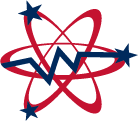 Statement of PurposeDistrict Mission: Katy Independent School District, the leader in educational excellence, together with family and community, provides unparalleled learning experiences designed to prepare and inspire each student to live an honorable, fulfilling life...to create the future.Maurice L. Wolfe Mission and Belief statement: We work collaboratively with families and the community to ensure that every student has the educational foundation to grow as a learner, building confidence in a safe, nurturing and inclusive environment.Vision:  We empower, encourage, and prepare our students to share a positive legacy.Goal: Wolfe Elementary faculty, staff, administration, parents, and community members will work together to establish effective partnerships. Parents and community will be encouraged to become active in the learning process.Rationale: Studies show that parental involvement makes a difference by promoting higher student achievement, improved student behavior, bridging the cultural gap, and improving school quality.Wolfe Elementary will promote regular, two-way communication that informs and encourages participation between the school, the home, and the community. Grade level goals and standards, STAAR testing schedules and results, and other pertinent information will be communicated in a variety of ways, such as e-news and/or grade level newsletters. Students that need extra assistance will have access to programs that will help them reach these goals. Parents will be involved in the development, evaluation, and revision of the Title 1 program and parental involvement plan.Developing the Plan Development of the parental plan will be a collaborative effort of faculty, staff, administration, and parents. The advisory committee will meet at a time and place convenient to all its members and will reflect the diversity of the student population. The plan will be reviewed annually and modified as needed to address current concerns and needs of the students, school, parents, and community.Annual MeetingAll parents will be invited and encouraged to attend an annual meeting during the first nine weeks of the school year. Parents and community members will be informed about the Title 1 program and opportunities for involvement at the campus and district level. Copies of the parental involvement plan will be distributed and discussed. Parents will receive information and resources regarding grade level goals, curriculum, STAAR assessments, and suggestions for providing student assistance and enrichment at home.  Notices of the annual meeting will be sent home with the students, listed in campus newsletters, and posted on the school marquee and website.All parents will be invited and encouraged to attend a district wide Title 1 meeting that will be held at the Katy Independent School District Education Support Complex, 6301 South Stadium Lane in Katy, Texas. Building CapacityStudents, faculty, staff, teachers, parents, and community members each have the potential to make significant contributions to the quality of the educational experience and achievement of the school’s goals and objectives. The school-parent compact addresses responsibilities of each member of the school community.Programs and the School CommunityAt Wolfe, we provide multiple opportunities for our parents and local businesses to become involved in the success of our Title I students. Business partners may contribute, volunteer time, money, and/or additional resources that benefit the programs at Wolfe Elementary.Parents are offered the following programs, events and meetings:Meet the Teacher- This annual event occurs before the first day of school.  During this time students locate their classroom, meet their teachers and tour the building.Orientation Night-Title I information will be shared multiple times throughout the school year via various platforms.  Grade level teachers inform parents about the Title I program, grade level curriculum, policies and procedures and give tips on how they can help their child at home and become involved in school activities.Coffee With the Principal- This event provides parents with the opportunity to meet with Mrs. Hinojosa in an informal setting, get specific information, and ask questions.  This event occurs during the school day while students are in class.Gingerbread House Week-This week-long event provides students the opportunity to build a Gingerbread House to take home.  Parents and families are welcome to come and assist with preparing the materials as well as help students build their gingerbread houses. Literacy Night/STEAM Night-This event provides students with the opportunity to come dressed as their favorite character from a book as well as participate in engaging hands on STEAM activities.  A book fair is also held in the library.  Family Fitness Night- Our wonderful Physical Education teachers and Music teacher team up to provide a fun filled night of exercise and dancing and the importance of staying fit. This is a great way to get parents involved with the health concepts the students are learning in class.Watch D.O.G.S. (Dads of Great Students) Program- This K-12 program, invites fathers, grandfathers, uncles, or other father figures to volunteer at least one day all day at their child’s/student’s school during the school year. Watch D.O.G.S. read, work with students, play at recess, eat and monitor lunch, watch the school entrances and hallways, assist with  traffic and any other assigned activities within the school.  Carnival- Once a year, the PTO organizes and hosts our annual carnival to help raise money for the school.  The carnival has many games and activities for our students, families and community to enjoy.  Some of these activities include a cake walk, face painting, bounce houses, carnival rides, dunk tank, food stands and a silent auction.  Music Programs- Throughout the school year our Music teacher along with our students present several musical performances for everyone to enjoy.Field Day-We invite our parents to come out and support their children as they participate and compete in physical activities throughout the day.  A big hit is the annual relay race that takes place at the end of the day.CAT (Campus Advisory Team)-This team consists of teachers, administrators, community members and parents who meet several times a year to discuss the schools needs and assist in creating, revising and evaluating the Campus Improvement Plan as well as the Title I Parent Involvement Policy and Parent/Teacher/ Student Compact.PTO (Parent Teacher Organization)-This wonderful organization plays an important role in providing opportunities for our parents to become involved in the school activities. They hold board meetings to address school needs and do tremendous amount of volunteer work. Some of the jobs they perform are as follows: working in the work room, putting up bulletin boards, organizing fundraisers, hosting muffins for mom and donuts for dad, volunteering at the school carnival and decorating our school for seasonal events to name a few. Mentor Program- Parents are able to request a mentor for their students through the KEYS Mentoring program.  Paperwork must go through our counselor.Staff-Parent CommunicationCommunication between staff and parents will occur regularly and in a variety of ways. Campus activities and events are communicated through E-News, and Phone Messenger. Parents can submit their feedback, ask questions, and share their concerns through email, letter, phone call or a school visit.  Every effort is made to respond to inquiries and suggestions promptly.Grade Level Communication- Each grade level provides either a weekly or monthly update containing important information on upcoming dates as well as specific grade level news. This might be done either electronically or through a hard copy. Parents and teachers are also encouraged to maintain regular contact by conferences, telephone, and/or email.School Web Page-This provides general information about the school, Title I program, school directory, latest news and upcoming events to name a few.Wednesday Folders-Every Wednesday, students take home their Wednesday folders that contain news, important flyers and graded papers.Parent/Teacher Conference-Each teacher is required to have at least one parent/teacher conference throughout the school year.  More conferences may be held by teacher or parent request. During this conference the Title I Parent/Teacher/Student Compact is shared.Parent/Student/Teacher Compact-The compact is updated and revised yearly by the CAT team.  It summarizes the responsibilities of the school, teacher, parent and student to help advance student achievement.Progress Reports-In grades 1st-5th Progress Reports are sent home to notify parents of their students’ progress.  Report Cards- At the end of every 9 weeks parents will receive a report card to show the grades the students receive in all academic areas as well as a grade for their conduct.  Student handbooks detailing the KISD code of Conduct- the KISD Assessment Calendar, elementary grading and reporting procedures, and other important information are available digitally at the beginning of the school year.  The campus promotes an open door policy and values parent involvement. Parents will be provided the opportunity to offer input through emails, parent surveys, and through face-to-face meetings with staff, faculty, and/or administration. Translation services are provided at school meetings as requested. Bilingual staff members are available to assist with translation services at meetings and conferences and parents are encouraged to visit the Parent Center to receive more information.Parent Surveys- At the end of every school year Title I representatives in KATY ISD send out a link to the Parent Survey.  Parents are afforded the opportunity to give honest and anonymous feedback on the Title I services being provided to the students as well as comment on their involvement, the effectiveness of communication between school and home and the progress of their child after receiving Title I services.EvaluationThe parental involvement program will be evaluated annually by the advisory committee to determine the effectiveness of the program. Information from the parent surveys, teacher surveys, needs assessments, classroom observations, test data, and other resources will be analyzed and used to revise the Title 1 program and parental involvement policy to meet the current and future needs of the school community. Revisions will be communicated promptly to parents.FundingA minimum of 1% of the school’s Title 1 budget will be designated for the purpose of funding parental involvement programs as defined in the parental involvement policy, needs assessment, and/or the Campus Improvement Plan. The advisory committee will make funding recommendations and the campus principal will authorize the use of these funds as they are available.Concluding StatementAt Wolfe Elementary “Together WE can be the Legacy!” We will work together to promote a high level of parent and community involvement and will monitor and evaluate programs on an on-going basis in order to provide students the best opportunity to reach their potential.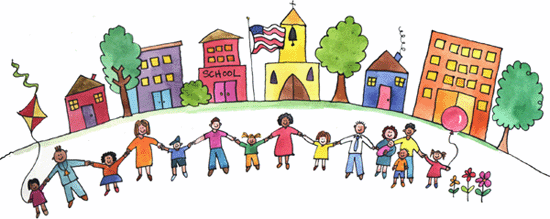 Wolfe StarsWe are bright, we are brilliant and we shine in everything we do!!!!!